Losange 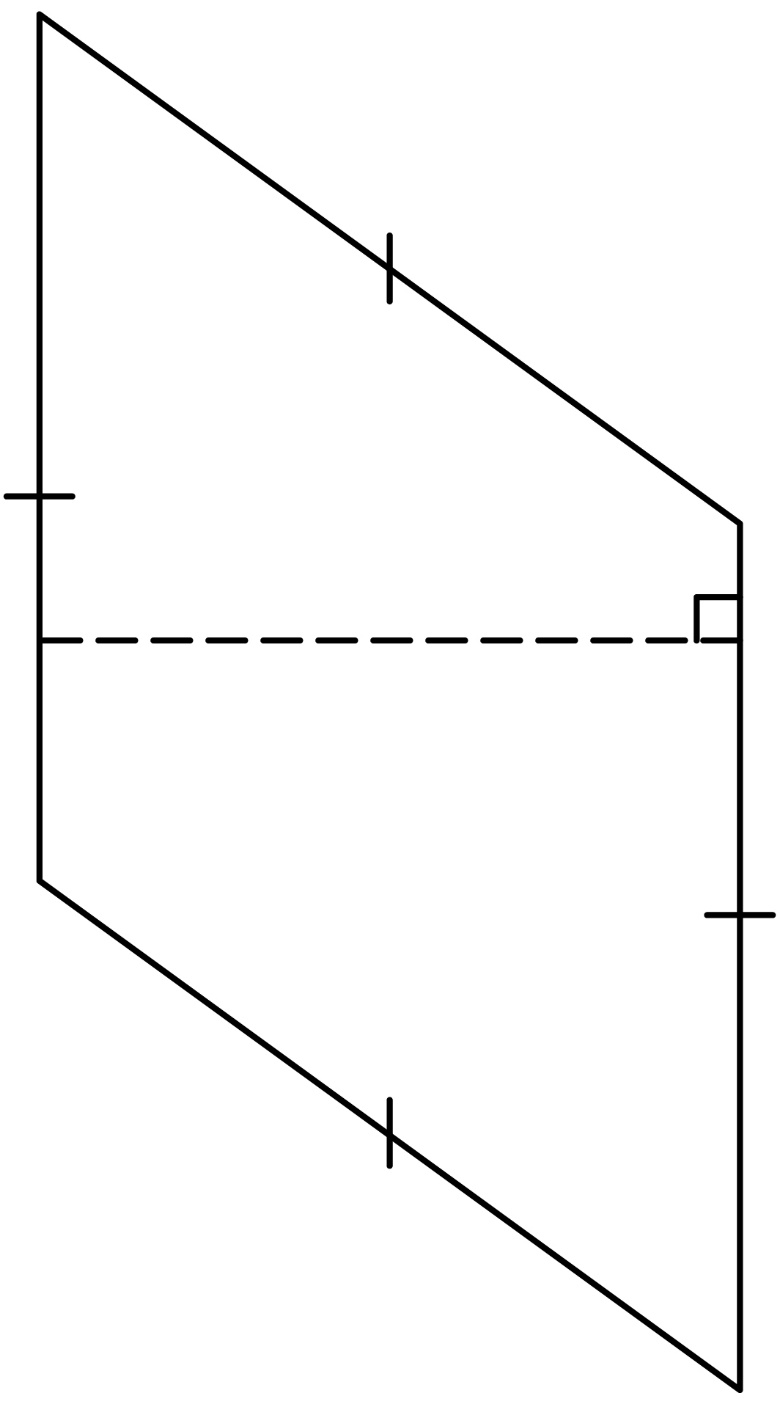 Trapèze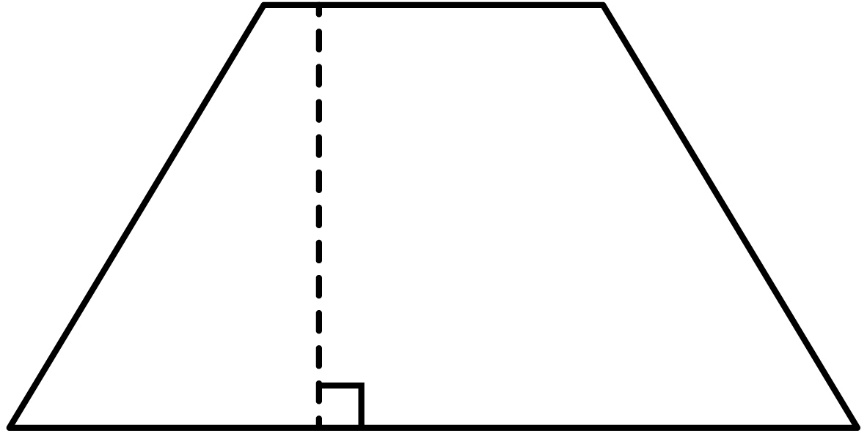 Cerf-volant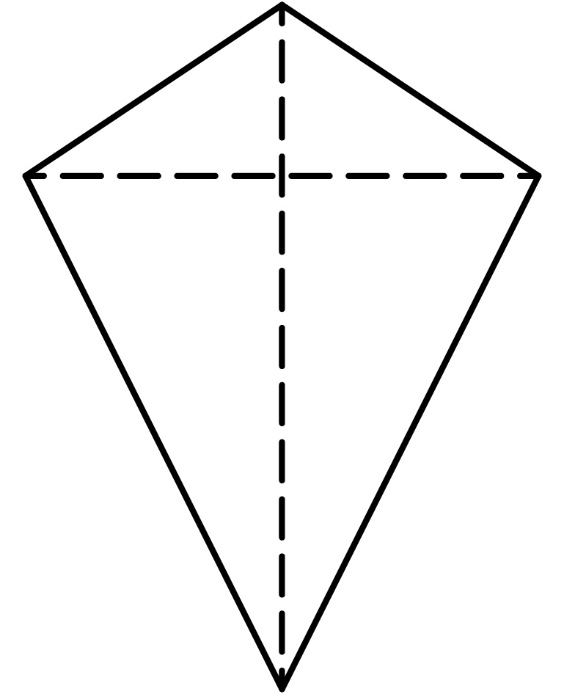 Deltoïde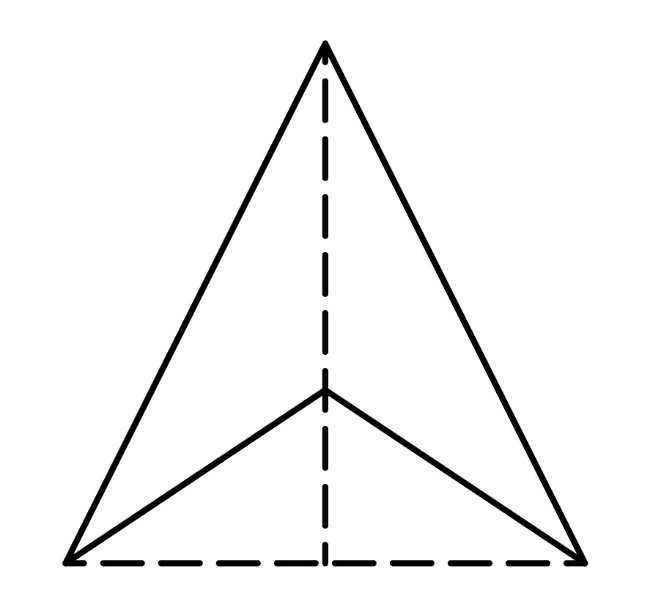 Losange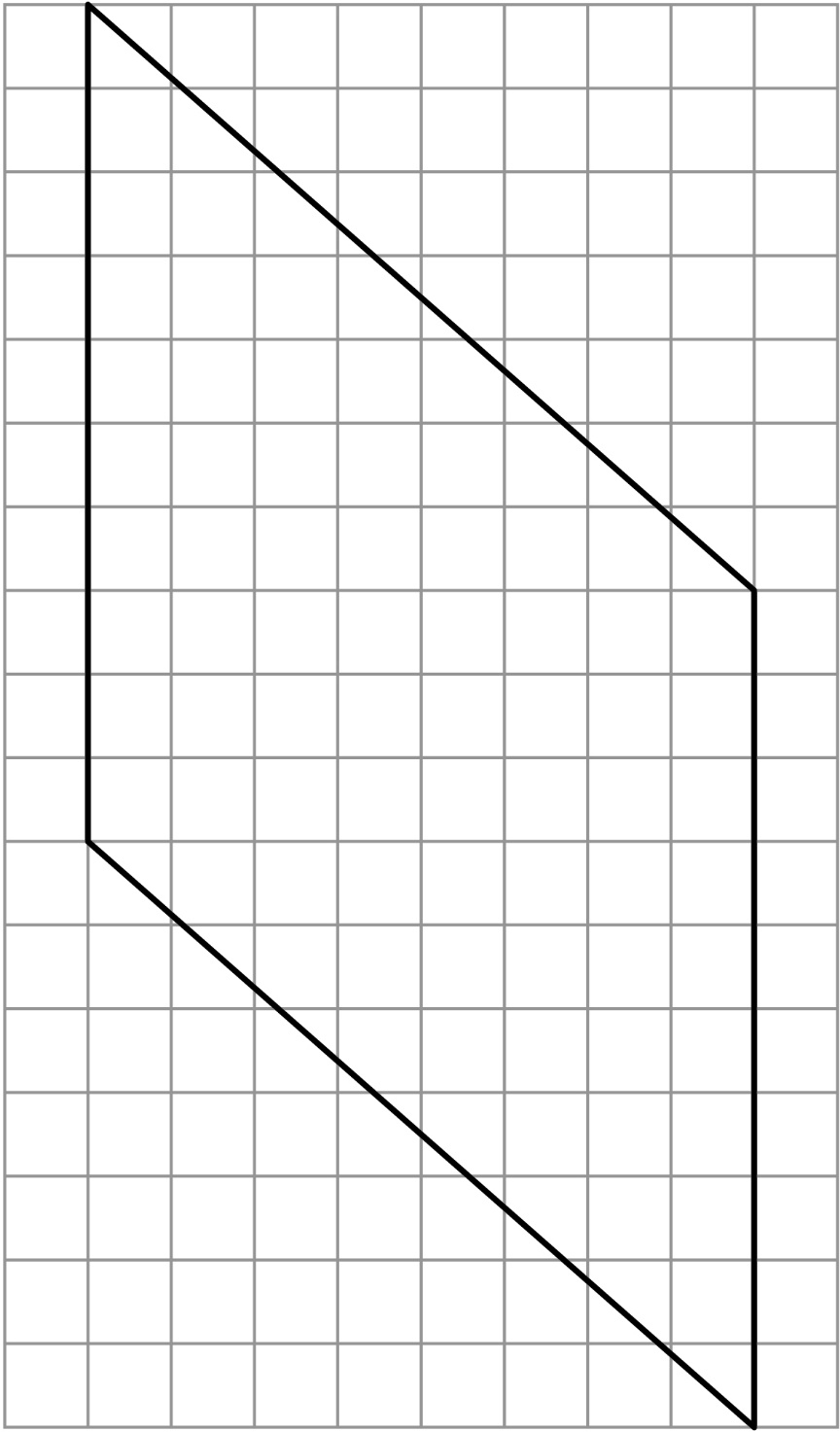 Trapèze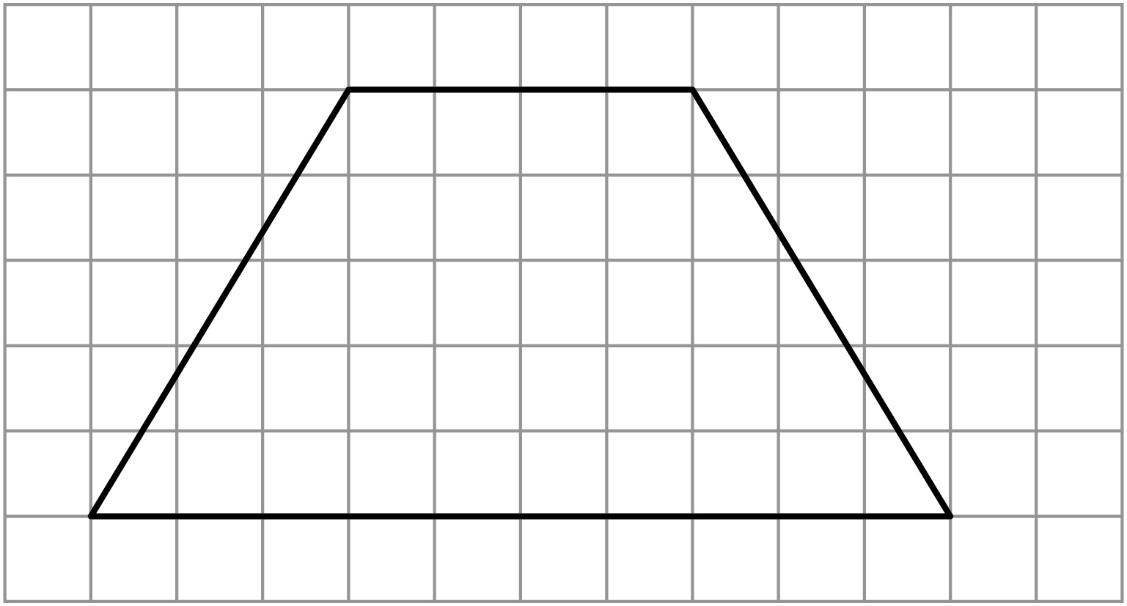 Cerf-volant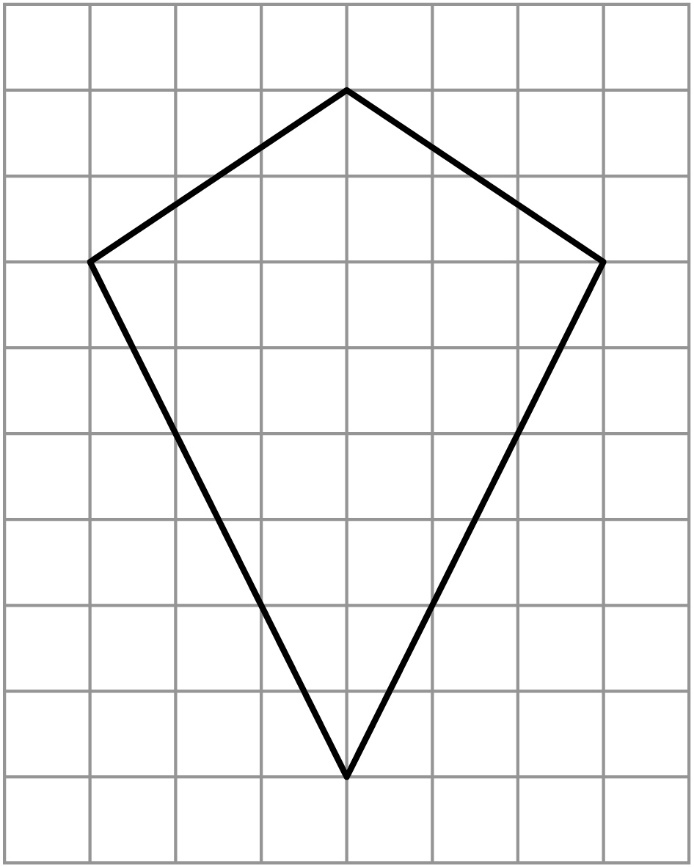 Deltoïde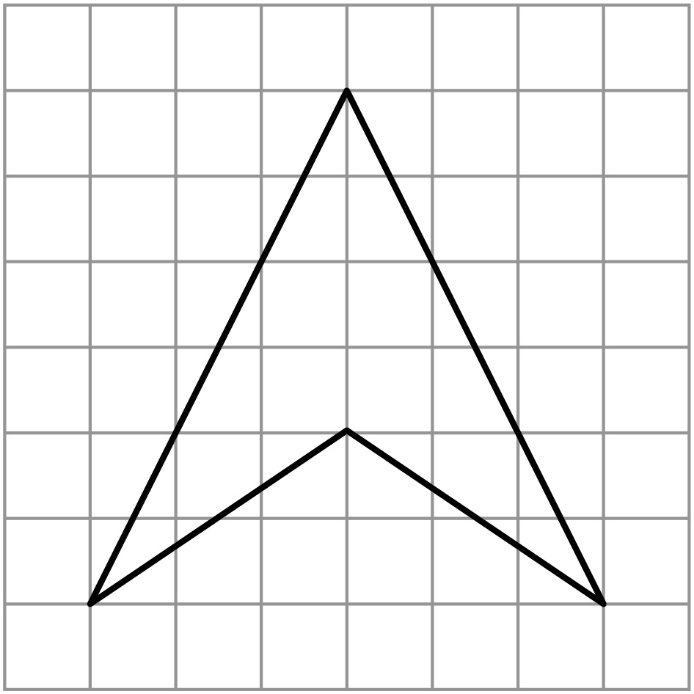 